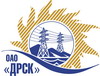 Открытое акционерное общество«Дальневосточная распределительная сетевая  компания»Протокол процедуры вскрытия поступивших конвертов с предложениями участников на переторжкуПРЕДМЕТ ЗАКУПКИ: открытый электронный запрос предложений на выполнение работ «Ремонт монтерского пункта с. Москвитино» для филиала «Амурские электрические сети» (закупка 712 р. 1.1.)ПРИСУТСТВОВАЛИ: Три члена постоянно действующей Закупочной комиссии 2-го уровня. ВОПРОСЫ ЗАСЕДАНИЯ ЗАКУПОЧНОЙ КОМИССИИ:В адрес Организатора закупки поступило 4 предложения на участие в процедуре переторжки.Дата и время начала процедуры вскрытия конвертов с предложениями на участие в переторжке: 10:00 часов благовещенского времени 07.05.2015 г Место проведения процедуры вскрытия конвертов с предложениями на переторжку: Торговая площадка Системы www.b2b-energo.ruВскрытие конвертов было осуществлено в электронном сейфе организатора открытого запроса предложений на Торговой площадке Системы www.b2b-energo.ru автоматическиВ конвертах обнаружены предложения следующих Участников закупки:РЕШИЛИ:Утвердить протокол переторжкиОтветственный секретарь Закупочной комиссии 2 уровня  ОАО «ДРСК»                    		    О.А. МоторинаТехнический секретарь Закупочной комиссии 2 уровня  ОАО «ДРСК»                         		   Т.А. Игнатова  № 408/УР-Пг. Благовещенск07.05.2015 г.Наименование Участника закупки и его адресОбщая цена заявки до переторжки, руб. Общая цена заявки после переторжки, руб. ООО "ПРОМЕТЕЙ +" (675000, Россия, Амурская обл., г. Благовещенск, ул. Мухина, д. 150)4 083 297,95 руб. (НДС не облагается)3 828 640,66 руб. (НДС не облагается)ООО "ЭК "СВЕТОТЕХНИКА" (675029, Россия, Амурская обл., г. Благовещенск, ул. Артиллерийская, д. 116)4 092 457,00 руб. (цена без НДС)4 829 099,26 руб. с НДС3 883 409,00 руб. (цена без НДС)4 582 422,62 руб. с НДСООО "ДЭМ" (676450, Россия, Амурская область, г.Свободный, ул. Шатковская, 126)4 080 000,00 руб. (цена без НДС)4 814 400,00 руб. с НДС3 890 000,00 руб. (цена без НДС)4 590 200,00 руб. с НДСООО "Прометей" (675000 Амурская обл. г. Благовещенск ул. Островского, дом 65, помещение 6)4 100 000,00 руб. (НДС не облагается)3 920 000,00 руб. (НДС не облагается)ООО "КапиталЪ" (675000, Россия, Амурская обл., г. Благовещенск, ул. Северная, д. 165, корп. 1)4 050 000,00 руб. (цена без НДС)4 779 000,00 руб. с НДСНе прияли участие в процедуреИП Рязанова Н.В. (675000, Россия, Амурская область, г. Благовещенск, ул. Трудовая, 44, 90)4 119 868,00 руб. (НДС не облагается)Не прияли участие в процедуре